Publicado en Madrid el 12/01/2018 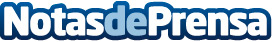 Nueva App de Continental para una configuración más eficiente del tacógrafo digitalLas flotas pueden configurar algunos parámetros del tacógrafo digital con su tarjeta de empresa. Permite la entrada rápida y sencilla de matrículas, reglas de tiempos de conducción y descanso y recordatorios de descarga de los datos de la tarjetaDatos de contacto:Tania LanchasActitud de Comunicación SL913022860Nota de prensa publicada en: https://www.notasdeprensa.es/nueva-app-de-continental-para-una Categorias: Logística Dispositivos móviles Industria Automotriz http://www.notasdeprensa.es